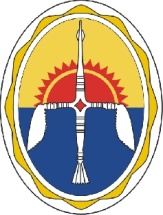 УПРАВЛЕНИЕ ОБРАЗОВАНИЯАдминистрацииЭвенкийского муниципального районаКрасноярского краяП Р И К А З« 02» октября 2017г.	                                     п. Тура                                         № 99 Об утверждении результатов муниципального этапа Всероссийского конкурса сочинений	Во исполнение приказа управления образования администрации Эвенкийского муниципального района от 11.09.2017г. № 91, с 11 сентября по 25 сентября 2017 года состоялся муниципальный (заочный) этап Всероссийского конкурса сочинений (далее – Конкурс). На основании рейтингового списка участников Конкурса ПРИКАЗЫВАЮ:1. Утвердить список победителей муниципального этапа Конкурса:2. По решению комиссии поощрить  ценными подарками за хорошие  и содержательные сочинения следующих учащихся:- Кондрашову Ксению Леонидовну - учащуюся МКОУ «Полигусовская основная школа» за сочинение «Прошлое, настоящее и будущее моей малой родины»;- Гаврилову Анастасию  Андреевну – учащуюся  МБОУ «Байкитская средняя школа»;- Ильинову Валентина Алексеевна – учащуюся МБОУ «Туринская средняя школа».3. Контроль исполнения данного приказа оставляю за собой.РуководительУправления образования                      п/п                               О.С. ШаповаловаГаюльская Л.М. 839126363Возрастная группа обучающихсяФИОучастникаКлассОУТематическое направлениеЖанры и темы конкурсных работПреподаватель, обеспечивающий педагогическое сопровождение участника Конкурса7-9 классыУвачан Василий Валентинович8МКОУ «Тутончанская средняя школа»Прошлое, настоящее и будущее моей малой родиныЗаочная экскурсия «Дорогие сердцу места»Кузнецова Марина Александровна10-11 классыАнтонович Наталья Вадимовна11МКОУ «Тутончанская средняя школа»Именно в труде и только в труде велик человекЭссе «Одна из романтических профессий»Кузнецова Марина Александровна